ROKIŠKIO RAJONO SAVIVALDYBĖS TARYBASPRENDIMASDĖL ROKIŠKIO RAJONO SAVIVALDYBĖS TARYBOS 2023 M. VASARIO 24 D. SPRENDIMO NR. TS – 27 ,,DĖL ROKIŠKIO SOCIALINĖS PARAMOS CENTRO TEIKIAMŲ KAINŲ SUDERINIMO“ PAKEITIMO2023 m. birželio 29 d. Nr. TS-RokiškisRokiškio rajono savivaldybės taryba nusprendžia: 	Pakeisti Rokiškio rajono savivaldybės tarybos 2023 m. vasario 24 d. sprendimo Nr. TS-27 ,,Dėl socialinių paslaugų kainų suderinimo“ priedą, ir išdėstyti nauja redakcija (pridedamas priedas)Savivaldybės meras	                               	                              Ramūnas GodeliauskasJolanta PaukštienėRokiškio rajono savivaldybės tarybos 2023 m. birželio 29 d. sprendimo Nr. TS- 	priedasROKIŠKIO SOCIALINĖS PARAMOS CENTRO TEIKIAMŲ SOCIALINIŲ PASLAUGŲ KAINOS1.  BENDROSIOS SOCIALINĖS PASLAUGOS2. SPECIALIOSIOS SOCIALINĖS PASLAUGOSSPRENDIMO PROJEKTO„DĖL ROKIŠKIO RAJONO SAVIVALDYBĖS TARYBOS 2023 M. VASARIO 24 D. SPRENDIMO NR. TS – 27 ,,DĖL ROKIŠKIO SOCIALINĖS PARAMOS CENTRO  TEIKIAMŲ KAINŲ SUDERINIMO“ PAKEITIMOAIŠKINAMASIS RAŠTAS2023-06-29Projekto rengėjas – Socialinės paramos centro direktorė Jolanta Paukštienė.Pranešėjas komitetų ir Tarybos posėdžiuose – Socialinės paramos centro direktorė Jolanta Paukštienė. Direktorė					            Jolanta PaukštienėEil. 
Nr.Paslaugos pavadinimasPaslaugos teikimo norma/trukmėPaslaugos kaina1.1.Transporto paslaugų organizavimasPagal poreikį0,75 Eur/kmSocialinės paslaugos rūšisSocialinių paslaugų gavėjaiSocialinės paslaugos kainaRokiškio socialinės paramos centro padalinys2.1. Pagalba į namusSenyvo amžiaus asmenys, suaugę asmenys su negalia10,34 Eur /val.Socialinių paslaugų namuose padalinys 2.1. Pagalba į namusVaikai su negalia  ir jų šeimos10,34 Eur /val.Socialinių paslaugų namuose padalinys 2.1. Pagalba į namusKiti asmenys ir  jų šeimos (laikinai netekę savarankiškumo)    10,34 Eur /val.Socialinių paslaugų namuose padalinys 2.2. Dienos socialinė globaSenyvo amžiaus  asmenys su sunkia negalia ir suaugę asmenys su sunkia negalia     10,82 Eur /val.Socialinių paslaugų namuose padalinys2.2. Dienos socialinė globaSenyvo amžiaus  asmenys su sunkia negalia ir suaugę asmenys su sunkia negaliašvenčių dienomis     11,66 Eur/valSocialinių paslaugų namuose padalinys2.2. Dienos socialinė globaVaikų su sunkia negalia ir jų šeimos      10,82 Eur/valSocialinių paslaugų namuose padalinys2.3. Dienos soc. globa institucijojeSuaugę asmenys su negalia11,01Eur /val.Dienos centras asmenims su negalia2.3. Dienos soc. globa institucijojeSuaugę asmenys su sunkia negalia11,01Eur /val.Dienos centras asmenims su negalia2.4. Socialinių įgūdžių ugdymas ir palaikymasAsmenys su negalia 6,20 Eur./valDienos centras asmenims su negalia 2.5. Apgyvendinimas savarankiškuose gyvenimo namuoseSocialinę riziką patiriantys suaugę asmenys ir  jų šeimos740,29 Eur/mėn.Obelių savarankiško gyvenimo namai2.5. Apgyvendinimas savarankiškuose gyvenimo namuoseSenyvo amžiaus asmenys740,29 Eur/mėn.Obelių savarankiško gyvenimo namai2.5. Apgyvendinimas savarankiškuose gyvenimo namuoseSuaugę asmenys su  negalia740,29 Eur/mėn.Obelių savarankiško gyvenimo namai2.6. Trumpalaikė socialinė globaSenyvo amžiaus asmenys 1356,63 Eur/mėn.Jūžintų dienos ir trumpalaikės socialinės globos centras2.6. Trumpalaikė socialinė globaSuaugę asmenys su negalia 1356,63 Eur/mėn.Jūžintų dienos ir trumpalaikės socialinės globos centras2.6. Trumpalaikė socialinė globaSenyvo amžiaus asmenys su sunkia negalia ir suaugę asmenys su sunkia negalia 1520,93 Eur/mėn.Jūžintų dienos ir trumpalaikės socialinės globos centras2.7. Laikino atokvėpis (globa)Senyvo amžiaus ir suaugę su negalia  40,99 Eur/paraJūžintų dienos ir trumpalaikės socialinės globos centras2.8. Laikino atokvėpis (globa) Senyvo amžiaus asmenys su sunkia negalia, suaugę asmenys su sunkia negalia 50,70 Eur/parąJūžintų dienos ir trumpalaikės socialinės globos centras1.Sprendimo projekto tikslas ir uždaviniaiPatvirtinti socialinės paramos centro teikiamų socialinių paslaugų kainas.2. Šiuo metu galiojančios ir teikiamu klausimu siūlomos naujos teisinio reguliavimo nuostatosLietuvos Respublikos vietos savivaldos įstatymas, Lietuvos Respublikos socialinės apsaugos ir darbo ministro 2006 m. sausio 19 d. įsakymas Nr. X-493 „ Dėl Socialinių paslaugų įstatymo patvirtinimo“ (suvestinė redakcija nuo 2023-04-01), Lietuvos Respublikos Vyriausybės nutarimas ,,Dėl Socialinių paslaugų finansavimo ir lėšų apskaičiavimo metodikos patvirtinimo“, Lietuvos Respublikos socialinės apsaugos ir darbo ministro 2006 m. balandžio 5 d. įsakymas Nr. A1-93 „Dėl Socialinių paslaugų katalogo patvirtinimo“ (suvestinė redakcija nuo 2023-04-01) ir Lietuvos Respublikos socialinės apsaugos ir darbo ministro 2020 m. birželio 30 d. įsakymas Nr. A1-622 „Dėl Socialinės priežiūros akreditavimo tvarkos aprašo patvirtinimo“ (suvestinė redakcija 2022-07-01). Keičiamos  priedo 2.1. ir 2.2. socialinių paslaugų kainos: pagalba  į namus ir dienos socialinė globa namuose. 2023 m pagalba į namus ir dienos socialinė globa asmens namuose kainos nebuvo perskaičiuotos, kainų padidėjimas susijęs su išlaidų padidėjimu, bazinės mėnesinės algos padidėjimu, kuro sąnaudų padidėjimu dėl padidėjusio kilometražo, amortizacijos, prekių ir paslaugų brangimo.Atsižvelgiant į individualius kliento poreikius išplečiamos Dienos socialinė globa namuose paslaugos. Dienos socialinė globa namuose nuo 2 iki 10 val. per parą, iki 7 dienų per savaitę asmens namuose. Naujai paskaičiuota paslaugos kaina senyvo amžiaus  asmenys su sunkia negalia ir suaugę asmenys su sunkia negalia švenčių dienomis.3.Laukiami rezultataiAtsižvelgiant į paslaugų gavėjų asmens poreikio įvertinimą (visuma paslaugų, kuriomis asmeniui teikiama kompleksinė, nuolatinės specialistų priežiūros reikalaujanti pagalba dienos metu) bus teikiamos nuo 2 iki 10 val. per parą, iki 7 dienų per savaitę asmens namuose. ). 4. Lėšų poreikis ir šaltiniaiPapildomai reikės iš savivaldybės biudžeto lėšų apie 16.000 Eur. Iš valstybės biudžeto tikslinės dotacijos apie 20.000 Eur.5. Antikorupcinis sprendimo projekto vertinimasTeisės akte nenumatoma reguliuoti visuomeninių santykių, susijusių su Lietuvos Respublikos korupcijos prevencijos įstatymo 8 straipsnio 1 dalyje numatytais veiksniais, todėl teisės aktas antikorupciniu požiūriu yra nevertintinas.6. Kiti sprendimui priimti reikalingi pagrindimai, skaičiavimai ar paaiškinimaiDetalus paslaugų kainų paskaičiavimas pridedamas.Priedas 1Priedas 27.Sprendimo projekto lyginamasis variantas (jeigu teikiamas sprendimo pakeitimo projektas)Lyginamasis variantas pridedamas.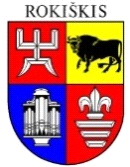 